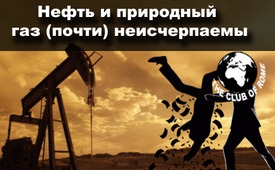 Нефть и природный газ (почти) неисчерпаемы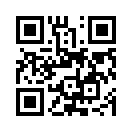 Согласно высказыванию дипл. инженера Ханса-Иоахима Цильмера, сегодня известно так много запасов нефти как никогда! Это совершенно противоречит существующему мнению, что нефть возникла за счёт древних отмерших микроорганизмов и поэтому когда-нибудь исчерпается.Нефть и природный газ (почти) неисчерпаемы
В 1972 г. Римский клуб предсказал, что к 2000-ому г. запасы нефти будут исчерпаны. Римский клуб – это объединение экспертов различных дисциплин из более 30 стран. Он был организован в 1968 г. под предлогом работать в интересах устойчивого будущего всего человечества. Однако кажется, что его реальная цель – это приближение Нового мирового порядка. Сегодня, более 15-и лет после 2000 г., прогноз Римского клуба оказывается лжепророчеством. Согласно высказыванию дипл. инженера Ханса-Иоахима Цильмера, сегодня известно так много запасов нефти как никогда! Это совершенно противоречит существующему мнению, что нефть возникла за счёт древних отмерших микроорганизмов и поэтому когда-нибудь исчерпается. Есть учёные, как, например, и Ханс-Иоахим Цильмер, которые имеют другое мнение: земля имеет богатые месторождения начальной стадии образования нефти и природного газа. Они воспроизводятся вновь и вновь без участия живых организмов. Метан, основной компонент природного газа, непрерывно образуется из водорода, выходящего из ядра земли вместе с окисью углерода, который как основа имеется в наличии везде во Вселенной. Метан постоянно повсюду выделяется из многочисленных отверстий, распределенных на поверхности земли – это на дне моря через так называемые покмарки – то есть кратерообразные впадины на морском дне, и на суше через грязевые вулканы. Нефть же образуется из природного газа в процессе восхождения из глубины земной коры. Если Цильмер прав, то от мрачных прогнозов Римского клуба за счёт населения путём завышенных цен на сырьё долгое время прибыль имели в первую очередь ненасытные нефтяные транснациональные корпорации.от som.Источники:Vortrag von Dipl.-Ing. H.-J. Zillmer, 11. AZK, 14. März 2015: „Abiogenes Gas und Öl - die
unerschöpfliche Energiequelle“, 
www.anti-zensur.info/azk11/abiogenesgasundoel
www.theforbiddenknowledge.com/hardtruth/clubofrome.htm
de.wikipedia.org/wiki/Club_of_RomeМожет быть вас тоже интересует:---Kla.TV – Другие новости ... свободные – независимые – без цензуры ...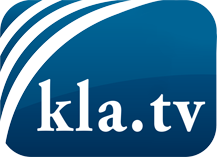 О чем СМИ не должны молчать ...Мало слышанное от народа, для народа...регулярные новости на www.kla.tv/ruОставайтесь с нами!Бесплатную рассылку новостей по электронной почте
Вы можете получить по ссылке www.kla.tv/abo-ruИнструкция по безопасности:Несогласные голоса, к сожалению, все снова подвергаются цензуре и подавлению. До тех пор, пока мы не будем сообщать в соответствии с интересами и идеологией системной прессы, мы всегда должны ожидать, что будут искать предлоги, чтобы заблокировать или навредить Kla.TV.Поэтому объединитесь сегодня в сеть независимо от интернета!
Нажмите здесь: www.kla.tv/vernetzung&lang=ruЛицензия:    Creative Commons License с указанием названия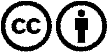 Распространение и переработка желательно с указанием названия! При этом материал не может быть представлен вне контекста. Учреждения, финансируемые за счет государственных средств, не могут пользоваться ими без консультации. Нарушения могут преследоваться по закону.